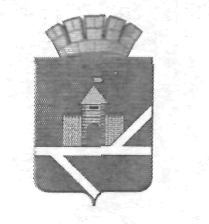 Об опубликованииУважаемая Ирина Александровна!Администрация Пышминского городского округа просит Вас опубликовать  в ближайшем номере газеты «Пышминские вести» информационное сообщение об итогах рассмотрения заявок на участие в аукционе.Приложение: на 1 л. в 1 экз.    Глава Пышминского городского округа                                                                  В.В. СоколовОльга Николаевна Меньшина (34372) 2-10-35                                                                                                 Приложение к письму                                                                                                 от _________ № ________ИНФОРМАЦИОННОЕ СООБЩЕНИЕАдминистрация Пышминского городского округа сообщает, что 28.04.2021 в соответствии с  постановлением администрации Пышминского городского округа от 17.03.2021 № 186 «О проведении аукциона на право заключения договоров на размещение нестационарных торговых объектов на земельных участках, расположенных по адресу: Свердловская область, Пышминский район, д. Духовая, 36 метров южнее дома № 1 по ул. Набережная, Свердловская область, Пышминский район, д. Духовая, 35 метров южнее дома №1 по ул. Набережная» осуществлена процедура рассмотрения поступивших заявок на участие в аукционе, проведение которого запланировано на 05.05.2021. Комиссией по проведению торгов принято решение о признании аукциона на право заключения договоров на размещение нестационарных торговых объектов на земельных участках, расположенных по адресу: Свердловская область, Пышминский район, д. Духовая, 36 метров южнее дома № 1 по ул. Набережная, Свердловская область, Пышминский район, д. Духовая, 35 метров южнее дома №1 по ул. Набережная» несостоявшимся в связи с поступлением одной заявки  по Лоту №2  и отсутствием заявок на участие в аукционе по Лоту № 1, а также рекомендовать главе Пышминского городского округа заключить договор на размещение нестационарного торгового объекта с единственным участником аукциона – ООО «Перспектива» по начальной цене предмета аукциона.  Председатель комитета по управлению муниципальным имуществом администрацииПышминского городского округа                                                          С.Г. ДедюхинаАДМИНИСТРАЦИЯ ПЫШМИНСКОГО               ГОРОДСКОГО ОКРУГА     ул. 1-е Мая, д. 2, пгт. Пышма, 623550                    Тел. (34372) 2-15-55                   Факс (34372) 2-15-55             Е-mail: pischma@rambler.ru_________________ N _________________На N ____________ от _________________    И.о. главного редактора МАУ«Редакция газеты «Пышминские  вести»И.А. Виноградовой